SCUOLA DELL’INFANZIA - SCUOLA PRIMARIA - SCUOLA SECONDARIA DI PRIMO GRADO 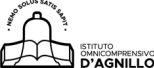 LICEO SCIENTIFICO “Giovanni Paolo I”- IST. TECNICO “L.Marinelli” IPSEOA-“San Francesco Caracciolo” Via Salvo D’Acquisto snc – AGNONE (IS) – Tel.: 08651998311 – C.M.: ISIC829002 email: isic829002@istruzione.it – isic829002@pec.istruzione.it – sito web: www.icdagnillo.edu.it C.F.: 80003030949 – Cod. Fatturazione UFA66I Al Dirigente Scolastico dell’Omnicomprensivo “G.N. D’Agnillo”  AGNONE Oggetto: Richiesta assemblea di classe La classe ………………………….Sez. ………… del  □ Liceo Scientifico □ Istituto Tecnico □ Istituto Alberghiero CHIEDE Per mezzo dei suoi rappresentanti, di poter svolgere l’assemblea mensile di ore…………  Il giorno……………………………..  L’ordine del giorno è il seguente:  1……………………………………………………………………………………………..  2……………………………………………………………………………………………..  3……………………………………………………………………………………………..  4……………………………………………………………………………………………..  5……………………………………………………………………………………………..  6……………………………………………………………………………………………..  Firme dei rappresentanti 1………………………………..  2………………………………..  Firma dei docenti coinvolti nelle ore richieste Dalle ore………………alle ore………………Prof……………………....………..  Dalle ore………………alle ore………………Prof………………………………..  Firma del Professore coordinatore di classe……………………..…………………  Agnone, lì………………..  Si autorizza l’assemblea di classe nel giorno e nelle ore sopra citate.  IL DIRIGENTE SCOLASTICO  Dott.ssa Tonina Camperchioli  La richiesta di assemblea dovrà essere consegnata a mano al Coordinatore di plesso  almeno cinque giorni prima della data  di svolgimento. 